Publicado en  el 15/02/2017 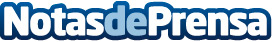 El Mobile World Congress 2017 acollirà un centenar d'estands d'empreses catalanesJordi Baiget, conseller d'Empresa i Coneixement ha explicat que el total d'empreses catalanes que participaran en la nova edició del MWC supera el centenar amb un total de 105 companyiesDatos de contacto:Nota de prensa publicada en: https://www.notasdeprensa.es/el-mobile-world-congress-2017-acollira-un Categorias: Cataluña http://www.notasdeprensa.es